Geogebra Dilations –Go to geogebra.org and choose Geogebra Classic. Then choose “Geometry”. (If you can’t see choices, do a “File” “New” and don’t save; then choose Geometry.Create a triangle (try to do scalene). Create a point. Choose “Dilation” from the menu that looks like: 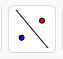 Click on polygon, point, factor 2.Choose the Move tool (arrow on far left) and grab the center of dilation point, moving it to make observations about what the dilated figure looks like. Are corresponding angles congruent? Are corresponding sides parallel? If not, are they collinear?Choose this button             on the far right to toggle the grid lines and axes back on.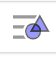 “Move” your point of dilation to the origin. “Move” the vertices of your original triangle to be on exact numbers. Look at the vertices of both triangles. Can you write a rule for the image from the pre-image?Now move your center of dilation to an non-origin point. Has the scale factor changed? Will the rule still work? Use “line” tool to connect corresponding vertices. Do they connect back to center of dilation? 